Муниципальное бюджетное дошкольное образовательное учреждениеДетский сад «Родничок»Принята:                                                                                               Утверждена:на педагогическом совете МБДОУ                                                   Заведующим МБДОУ детскийдетский сад «Родничок»                                                                     сад «Родничок»протокол № 1 от 28.08.2020 г.	                 ___________ Васильева О.А.                                                             Рабочая программакружка по познавательно-экспериментальной деятельности
«ЛЮБОЗНАЙКА»  (старший дошкольный возраст)Руководитель кружка: Иванова О.В.2020 г.	Список детейМолчанов ЕгорСтепчихина НастяФедотова СофьяФёдоров АртёмКузнецов ДаниилМакеева МиланаИванова КсенияПисьяуков ИванДунаев Алексей                                    Время проведения кружка:                                       Вторник  15.40 – 16.05Пояснительная записка Программа составлена с учетом ФГОС ДО.Потребность в познании – источник развития личности. Формой выражения внутренних потребностей в знаниях является познавательный интерес.Личность формируется и развивается в процессе деятельности. Через деятельность ребенок осознает, уточняет представления об окружающем мире и о самом себе в этом мире. Задача педагога предоставить условия для саморазвития и самовыражения каждому дошкольнику. Одним из таких побуждающих и эффективных, близких и естественных для детей условий, является познавательно-экспериментальная деятельность.Ребёнок познаёт мир через практические действия с предметами, и эти действия делают знания ребёнка более полными, достоверными и прочными.Программа кружка  направлена на потребность ребенка в познании окружающего мира, на новые впечатления, которые лежат в основе возникновения и развития неистощимой исследовательской (поисковой) деятельности. Чем разнообразнее и интенсивнее поисковая деятельность, тем больше новой информации получает ребенок, тем быстрее и полноценнее он развивается.Актуальность программы  заключается в том, что детское экспериментирование как форма деятельности используется в практике недостаточно широко, хотя является эффективным средством развития важных качеств личности, таких, как творческая активность, самостоятельность, самореализация, умение работать в коллективе.        Такие качества способствуют успешному обучению детей в школе, а участие в педагогическом процессе наравне со взрослыми - возможность проектировать свою жизнь в пространстве детского сада, проявляя при этом изобретательность и оригинальность.Цель программы кружка:Способствовать формированию и развитию познавательных интересов детей  посредством познавательно-экспериментальной     деятельности.Задачи:Развивать умение обследовать предметы и явления с разных сторон, выявлять зависимости.Помогать накоплению у детей конкретных представлений о предметах и их свойствах.Развивать мыслительные операции, умение выдвигать гипотезы, делать выводы.Стимулировать активность детей для разрешения проблемной ситуации.Способствовать воспитанию самостоятельности, активности. Развивать коммуникативные навыки.Условия реализации:        Включение родителей в процесс развития познавательного интереса детей реализовывался в проведении родительского собрания, анкетирования,  наглядной агитации, консультаций.        Для реализации поставленной цели и задач созданы  условия в предметно-развивающей среде группы. Родители приняли активное участие в создании мини-лаборатории, которая оснащена необходимым оборудованием и материалами с минимальными затратами материальных средств и времени.
Оборудование:Приборы - «помощники»: лабораторная посуда, весы, объекты живой и неживой природы, емкости для игр с водой разных объемов и форм;природный материал:  камешки, глина, песок, ракушки, птичьи перья, спил и листья деревьев, мох, семена;утилизированный материал: проволока, кусочки кожи, меха, ткани, пробки; разные виды бумаги, ткани; медицинские материалы: ватные диски, пипетки, колбы, термометр, мерные ложки;прочие материалы:  зеркала, воздушные шары, соль, сахар, цветные и прозрачные  стекла, сито, свечи, магниты, нитки, и т.д.Программа кружка  рассчитана на детей старшего дошкольного возраста.Срок реализации кружка – 1 год, сентябрь -  май Режим занятий: 1 раз в неделю;  продолжительность – 25 минут.Форма проведения занятий кружка - занимательные игры-занятия с элементами экспериментирования (игры-путешествия, игры-соревнования).Игровые  приёмы:моделирование проблемной ситуации от имени сказочного героя – куклы;повтор инструкций;выполнение действий по указанию детей; «намеренная ошибка»;проговаривание хода предстоящих действий;предоставление каждому ребёнку возможности задать вопрос взрослому или другому ребёнку;фиксирование детьми результатов наблюдений в альбоме  для последующего повторения и закрепления.Ожидаемые результаты:Проявление интереса к познавательно-исследовательской деятельности;Выполнение сенсорного анализа, выдвижение гипотез, подведение итогов;Накопление конкретных представлений о предметах и их свойствах;Проявление самостоятельности в познании окружающего мира;Проявление активности для разрешения проблемных ситуаций;Развитие коммуникативных навыков.Формы подведения итогов: зарисовки, схемы, картинки, таблицы, фотографии.        Ценность опытно - экспериментальной деятельности в том, что она предоставляет возможность стимулировать познавательную  потребность через близкие и естественные для ребёнка практические действия.        Кружок «Любознайка» расширяет и дает ребенку дополнительные возможности в познании окружающего мира.	Перспективное планирование познавательно-экспериментальной деятельности в старшей группе.Список литературы1. Бондаренко Т. М. Экологическое занятие с детьми 6-7 лет. Практическое пособие для воспитателей и методистов ДОУ. - Воронеж: ТЦ « Учитель» 2004г.2. Вахрушев А. А., Кочемасова Е. Е., Акимова Ю. Я., Белова И. К. Здравствуй, мир! Окружающий мир для дошкольников. Методические рекомендации для воспитателей, учителей и родителей – М.: «Баласс», 2003 г.3. Волчкова В. Н., Степанова Н. В. Конспекты занятий в старшей группе детского сада. Познавательное развитие. Учебно-методическое пособие для воспитателей и методистов ДОУ. – Воронеж: ТЦ «Учитель», 2004.4. Гончарова Е. В., Моисеева Л. В. Технология экологического образования детей подготовительной к школе группе ДОУ. - Екатеринбург: издательство «Центр Проблем Детства», 2002.5. Гризик Т. Познаю мир. Методические рекомендации по познавательному развитию.6. Дыбина О. В., Разманова Н. П., Щетинина В. В. Неизведанное рядом: Занимательные опыты и эксперименты для дошкольников. – М.: ТЦ Сфера, 2005.7. Иванова А. И. Методика организации экологических наблюдений и экспериментов в детском саду. Пособие для работников ДОУ. - М.: ТЦ Сфера, 2003.8. Иванова А. И. Естественно-научные наблюдения и эксперименты в детском саду (человек).- М.: Сфера, 2005.9. Козлова С. А., Князева О. А., Шукшина С. Е. Мой организм. Методические рекомендации и программы: Я – человек. Для подготовки детей к школе. - Издательство ВЛАДОС, 2000.10. Комплексное занятие по экологии для старшего дошкольников. Методическое пособие под ред. С. Н. Николаевой. – М. Педагогическое общество России, 2005.11. Куликовская И. Э.,Совгир Н Н. Детское экспериментирование. - Педагогическое общество России. Москва. 2005.12. Николаева С. Н. Ознакомление дошкольников с неживой природой. Природопользование в детском саду. Методическое пособие. – Педагогическое общество России, 2005.13. Николаева С. Н. Ознакомление дошкольников с неживой природой / Дошкольное воспитание. – 2000, № 9, 11,12.14. Организация экспериментальной деятельности дошкольников: Методические редакции/ Под ред. Прохоровой Л. Н. – 2-е изд., испр. и доп. – М.: АРКТИ, 2004.15. Проектный метод в деятельности дошкольного учреждения: Пособие для руководителей и практических работников ДОУ. Автор сост.: Киселева А. С., Данилина Т. А. М.: АРКТИ, 2004.16. Рыжова Н. Я. Я и природа: Учебно–методический комплект по экологическому образованию дошкольников. – М.: ЛИНКА-ПРЕСС,1996.17. Рыжова Н. Я. Наш дом – природа: Экологическое воспитание дошкольников. Занятие на экологической тропинке. Рыжова Н.// Дошкольное воспитание, 2000.18. Рыжова Н. Я. Песок, глина, камни: Экологическое воспитание дошкольников/ Н. Рыжова // Дошкольное воспитание: Ежемесячный научно-методический журнал. – М.,2003. - № 10 -11.19. Скорлупова О. А. Занятия с детьми старшего дошкольного возраста по теме: «Весна». - М. ООО Издательство «Скрипторий», 2000.20. Скоролупова О. А. Занятия с детьми старшего дошкольного возраста по теме: «Вода». - М. ООО Издательство «Скрипторий», 2000.21.Скоролупова О. А. Занятия с детьми старшего дошкольного возраста по теме: «Космос». - М. ООО издательство «Скрипторий», 2000.22. Смирнова В. В., Балуева Н. И., Парфенова Т. М. Тропинка в природу. Экологическое образование в детском саду. - Издательство РГПУ им. Герцена, 2003.23. С чего начинается Родина? Опыт работы по патриотическому воспитанию в ДОУ / Под ред. Кондрыкинской Л. А.- М.: ТЦ Сфера, 2003.24. Экологическое воспитание дошкольников: Практическое пособие / Под ред. Прохоровой Л. Н. – М.: АРКТИ, 200325.Материалы нтернета. 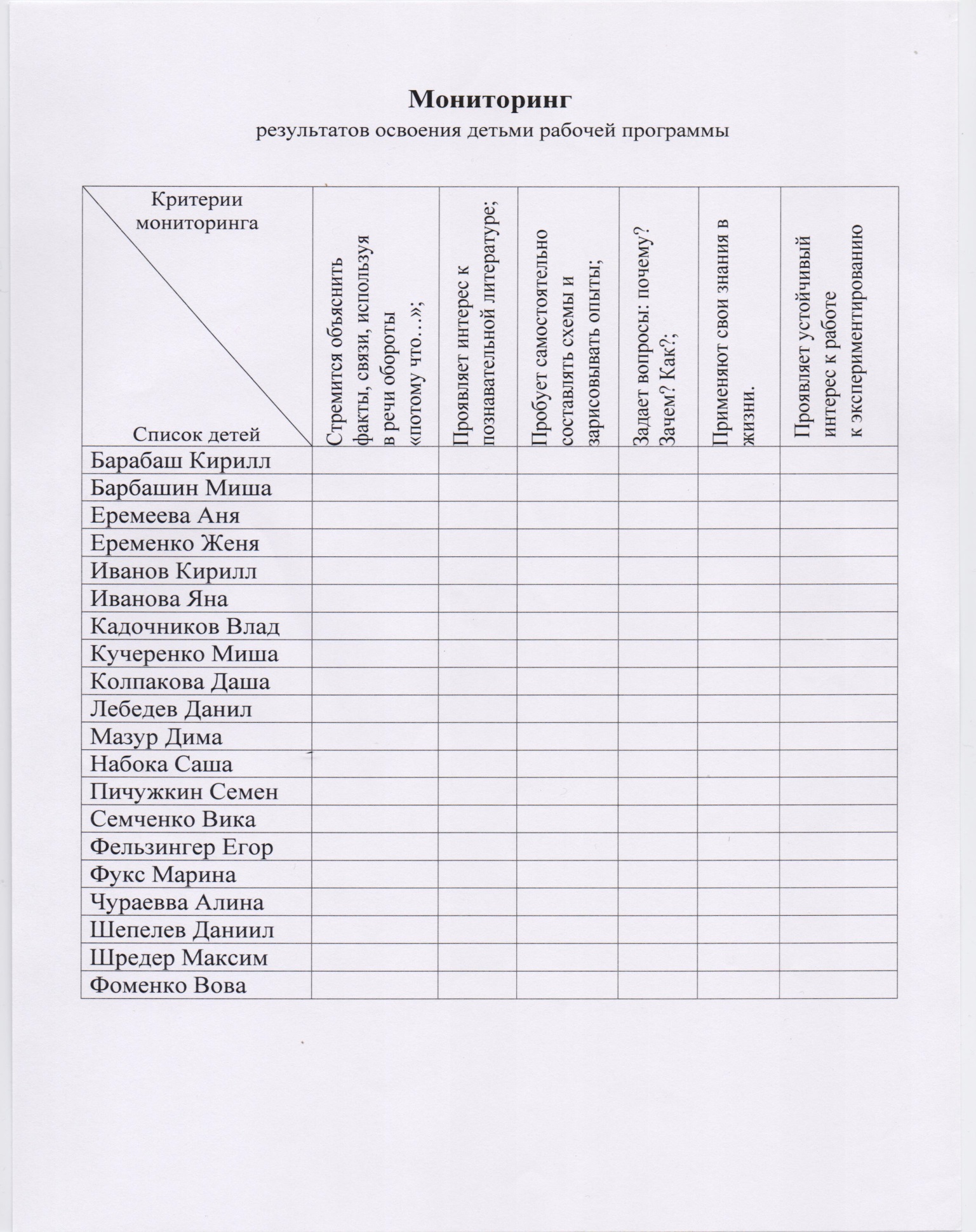 МесяцНеделяТемаЦель      СентябрьУдивительная вода1 неделяИсследование воды на цвет и вкусДать представление детям о том, что вода не имеет вкус и цвет      СентябрьУдивительная вода2 неделяКакая бывает вода?Познакомить детей с состоянием, в котором может находиться вода (твёрдое, житкое, парообразное)      СентябрьУдивительная вода3 неделяДля чего нужна водаПознакомить детей с полезными свойствами воды (опыт с листом капусты)      СентябрьУдивительная вода4 неделяВзаимодействие воды с другими веществамиПознакомить детей с взаимодействием воды с другими веществамиОктябрьЧто такое воздух1 неделяСвойства воздухаДать представления детям о том, что воздух не имеет цвета, вкуса и формы.ОктябрьЧто такое воздух2 неделяРеактивная сила воздухаДать представление детям о реактивной силе воздухаОктябрьЧто такое воздух3 неделяДля чего нужен воздухПознакомить необходимостью воздуха для живых организмовОктябрьЧто такое воздух4 неделяКак сохранить воздух чистым на планетеДать представление о необходимости сохранения воздуха чистымНоябрьПочваКамни1 неделяИз чего состоит почваВ почве есть воздух.Дать представление о том, из чего состоит почва, в почве есть воздухНоябрьПочваКамни2 неделяЗачем нужна почва растениям.Посадка лука, чеснока, ростка цветка для наблюдения за ростом.Дать представления о том, что всё необходимое для роста растений есть в почвеНоябрьПочваКамни3 неделяКакими бывают камни.Тонут ли камни в воде?Знакомство детей с камнями, их свойствами, составом, величиной, зависимостью их размера на свойства.НоябрьПочваКамни4 неделяЖивые камниМогут ли камни менять цвет?      Знакомство детей с камнями, их свойствами, составом, величиной, зависимостью их размера на свойства.ДекабрьЯвления1 неделяТеньПознакомить с образованием тени от предметов, установить сходство тени и объекта, создать с помощью теней образы. Познакомить детей с таким явлением, как тень. Помочь понять, как образуется тень, ее зависимость от источника света и предмета, их взаимоположения. Развивать творческое воображение. Воспитывать наблюдательность.ДекабрьЯвления2 неделяМагнитЗнакомство с магнитом«Притягивает – не притягивает»Познакомить детей с магнитом и его свойствамиДекабрьЯвления3 неделяМагнит«Действует ли магнит через другие материалы?»«Не замочив рук»Познакомить детей с магнитом и его свойствамиДекабрьЯвления4 неделяРадуга            «Радуга»Познакомить детей с природным явлением радуга. Дать представление о происхождении радуги. Привлечь внимание  детей к природным явлениям           Январь3 неделяЛёд Показать детям свойства льда, выяснить, в чем опасность льда для здоровья.4 неделяОгонь друг, огонь враг!? Познакомить   детей с понятием огонь-друг, огонь-враг. Объяснить правила безопасности при обращении с огнём.Февраль1 неделяОткуда берётся иней?        Дать детям доступное объяснение происхождения осадков.2 неделя3 неделяСнег(на улице)Показать детям, что даже самый чистый белый снег грязнее водопроводной воды.2 неделя3 неделяСнег(на улице) Совершенствовать знание детей о снеге.4 неделяЛедяной секретик.Показать детям свойства льда, выяснить, в чём опасность льда для здоровья.Март1 неделяМир  бумагиУзнать различные виды бумаги (салфеточная, писчая, оберточная, чертежная), сравнить их качественные характеристики и свойства. Понять, что свойства материала обусловливают способ его использования.2 неделяМир дереваПознакомить со свойствами дерева, способами его использования3 неделяНаш весёлый колобокДать представление о том, из чего делают тесто, какой трудоёмкий труд изготовления хлеба.4 неделяЛук от семи недугПосадка с детьми лука с последующим наблюдением за его ростомАпрель1 неделяКамни и мелВспомнить свойства камня. Познакомить со свойствами камня. Учить сравнивать свойства двух предметов путём экспериментирования.2 неделяПослушный ветерокПродолжать знакомить с разной силой потока воздуха, развивать дыхание, смекалку.3-4 неделяТкань и её свойстваКраткосрочный проектСпособствовать уточнению и закреплению представлений о видах и свойствах ткани: плащевая, костюмная, ситец, мешковина и т. д.Май1 неделяСолнечное теплоУстановить, как расстояние от солнца влияет на температуру воздуха2 неделяСтеклоПознакомить со свойствами стеклянных предметов; развивать наблюдательность; усидчивость; учить соблюдать правила безопасности при обращении со стеклом.3 неделяВулканВызвать интерес к природному явлению вулкану. Предложить сделать мини вулкан.4 неделяВолшебные краскиУчить получать цвета путём смешивания красок.